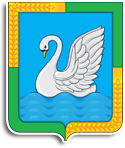 КУРГАНСКАЯ ОБЛАСТЬЛЕБЯЖЬЕВСКИЙ МУНИЦИПАЛЬНЫЙ ОКРУГ КУРГАНСКОЙ ОБЛАСТИАДМИНИСТРАЦИЯ ЛЕБЯЖЬЕВСКОГО МУНИЦИПАЛЬНОГО ОКРУГА КУРГАНСКОЙ ОБЛАСТИП О С Т А Н О В Л Е Н И Еот  26 января 2023  года № 46       р.п.ЛебяжьеО внесении изменений в постановление Администрации Лебяжьевского муниципального округа  от  10 ноября 2021 года № 338   «О  муниципальной программе Лебяжьевского муниципального округа «Управление муниципальным имуществом и земельными ресурсами Лебяжьевского муниципального округа» на 2022-2024 годы»            В соответствии со статьей 36 Устава  Лебяжьевского муниципального округа Курганской области, Администрация Лебяжьевского муниципального округа Курганской областиПОСТАНОВЛЯЕТ:       1.Внести в приложение к  постановлению Администрации Лебяжьевского муниципального округа от  10 ноября 2021 года № 338 «О муниципальной программе Лебяжьевского муниципального округа «Управление муниципальным имуществом и земельными ресурсами Лебяжьевского муниципального округа» на 2022-2024 годы» следующие изменения:                1) В разделе I  слова: «                                                                                                                                                        »заменить словами«»;2)  в пункте 5 подраздела II раздела  VIII слова	                          »заменить словами«»;3)  в пункте 8 подраздела III раздела  VIII слова«	                          »заменить словами«»;       4) в пункте 8 подраздела III раздела VIII  слова:  «»;заменить словами«                                                                                                                                                                  »;5)  раздел VIII  дополнить подразделом III/I «Субсидии иным юридическим лицам на увеличение уставного капитала»: «»;     6)  в пункте 9 подраздела IV  раздела VIII Программы слова«»	заменить словами «».       2.Обнародовать настоящее постановление в местах  обнародования муниципальных нормативных правовых актов.        3. Настоящее постановление вступает в силу после его официального обнародования.       4. Контроль за выполнением настоящего постановления возложить на начальника отдела экономики и управления муниципальным имуществом Администрации Лебяжьевского муниципального округа.Глава Лебяжьевского муниципального округа Курганской области                                                                                                               А.Р. БАРЧИсп Л.А.МеньщиковаТел.9-08-67Объемы бюджетных ассигнованийобъем   финансирования   Программы   за  счет средств бюджета Лебяжьевского муниципального округа  в  2022  -  2024  годах составит  4498 тыс. рублей, в том числе по  годам:                         2022 год – 1770 тыс. рублей;                         2023год -  1528 тыс. рублей;                         2024 год – 1200 тыс. рублейОбъемы бюджетных ассигнованийобъем   финансирования   Программы   за  счет средств бюджета Лебяжьевского муниципального округа  в  2022  -  2024  годах составит  8960 тыс. рублей, в том числе по  годам:                         2022 год – 1770 тыс. рублей;                         2023год -   5990 тыс. рублей;                         2024 год – 1200 тыс. рублей.4)  Оплата коммунальных услуг за муниципальное имущество11380588,0550Бюджет муниципального округа2022 - 
2024  
годы  4)  Оплата коммунальных услуг за муниципальное имущество7500200550Бюджет муниципального округа2022 - 
2024  
годы  3)  организация работыпо проведению торговпо   продаже   правааренды      земельных участков находящихся        в муниципальной собственности       Лебяжьевского муниципального округа и земельных участков госсобственность на которые не разграничена1180680300200Бюджет муниципального округа2022 - 
2024  
годы  3)  организация работыпо проведению торговпо   продаже   правааренды      земельных участков находящихся        в муниципальной собственности       Лебяжьевского муниципального округа и земельных участков госсобственность на которые не разграничена980680100200Бюджет муниципального округа2022 - 
2024  
годы  4) Проведение комплексных кадастровых работ на территории Лебяжьевского муниципального округа0000Федеральный бюджет     2022 - 
2024  
годы  4) Проведение комплексных кадастровых работ на территории Лебяжьевского муниципального округа0000Областной бюджет2022 - 
2024  
годы  4) Проведение комплексных кадастровых работ на территории Лебяжьевского муниципального округа0000Бюджет муниципального округа2022 - 
2024  
годы  4) Проведение комплексных кадастровых работ на территории Лебяжьевского муниципального округа0000Федеральный бюджет     2022 - 
2024  
годы  4) Проведение комплексных кадастровых работ на территории Лебяжьевского муниципального округа48,7048,70Областной бюджет2022 - 
2024  
годы  4) Проведение комплексных кадастровых работ на территории Лебяжьевского муниципального округа500500Бюджет муниципального округа2022 - 
2024  
годы  1) Увеличение уставного капитала муниципального унитарного предприятия0000Федеральный бюджет     2022 - 
2024  
годы  1) Увеличение уставного капитала муниципального унитарного предприятия0000Областной бюджет2022 - 
2024  
годы  1) Увеличение уставного капитала муниципального унитарного предприятия5000050000Бюджет муниципального округа2022 - 
2024  
годы  Всего по Программе        0000Федеральный бюджет     2022-2024 годыВсего по Программе        2011Областной бюджет2022-2024 годыВсего по Программе        4498177015281200Бюджет муниципального округа2022-2024 годыВсего по Программе        0000Федеральный бюджет     2022-2024 годыВсего по Программе        50,7049,71Областной бюджет2022-2024 годыВсего по Программе        8960177059901200Бюджет муниципального округа2022-2024 годы